Faça o cabeçalho em seu cadernoFAZER A ATIVIDADE NO CADERNOLEIA O TEXTO, PINTE O DESENHO E ELABORE UM RESUMO COM SUAS PALAVRAS: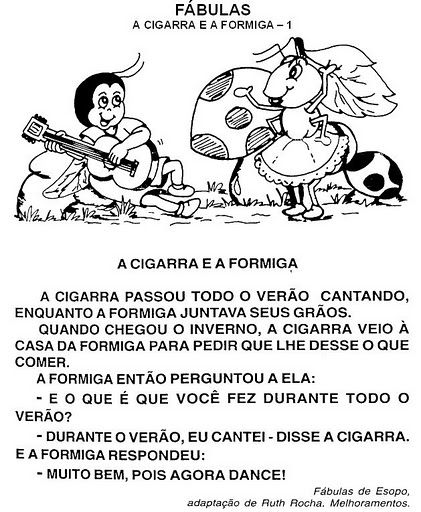 Escreva em seu caderno:   10 Substantvos Póprios ( 05 nomes de cidades e 05 nomes de pessoas)                 10 substantivos Comuns ( 05 nomes de brinquedos e 05 nomes de objetos de cozinha)